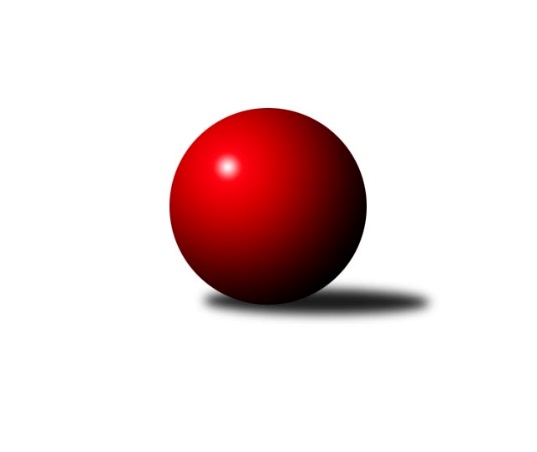 Č.14Ročník 2017/2018	28.5.2024 Severomoravská divize 2017/2018Statistika 14. kolaTabulka družstev:		družstvo	záp	výh	rem	proh	skore	sety	průměr	body	plné	dorážka	chyby	1.	KK Šumperk ˝B˝	14	11	0	3	76.5 : 35.5 	(104.5 : 63.5)	2594	22	1767	827	25.6	2.	Sokol Přemyslovice˝A˝	14	9	0	5	71.0 : 41.0 	(92.5 : 75.5)	2519	18	1737	782	26	3.	TJ Sokol Michálkovice ˝A˝	14	8	1	5	65.5 : 46.5 	(101.5 : 66.5)	2464	17	1713	751	38.6	4.	TJ Opava ˝B˝	14	8	1	5	61.5 : 50.5 	(84.0 : 84.0)	2525	17	1757	767	36.1	5.	TJ Sokol Sedlnice ˝A˝	14	7	1	6	61.0 : 51.0 	(83.5 : 84.5)	2525	15	1734	791	36.9	6.	TJ Sokol Bohumín ˝B˝	14	7	0	7	50.0 : 62.0 	(80.0 : 88.0)	2507	14	1736	771	34.4	7.	TJ Spartak Přerov ˝B˝	14	6	1	7	58.0 : 54.0 	(95.0 : 73.0)	2538	13	1751	787	30.6	8.	TJ Horní Benešov ˝B˝	14	6	1	7	54.0 : 58.0 	(84.0 : 84.0)	2560	13	1756	805	32.4	9.	SKK Jeseník ˝A˝	14	6	1	7	48.0 : 64.0 	(73.0 : 95.0)	2462	13	1715	747	35.8	10.	SKK Ostrava B	14	6	0	8	47.5 : 64.5 	(72.0 : 96.0)	2454	12	1687	766	33.8	11.	KK Minerva Opava ˝A˝	14	5	0	9	44.5 : 67.5 	(72.5 : 95.5)	2519	10	1719	800	27	12.	TJ  Krnov ˝A˝	14	2	0	12	34.5 : 77.5 	(65.5 : 102.5)	2413	4	1682	731	49.5Tabulka doma:		družstvo	záp	výh	rem	proh	skore	sety	průměr	body	maximum	minimum	1.	TJ Sokol Michálkovice ˝A˝	7	6	0	1	42.5 : 13.5 	(61.0 : 23.0)	2494	12	2561	2417	2.	KK Šumperk ˝B˝	7	6	0	1	42.5 : 13.5 	(55.5 : 28.5)	2571	12	2672	2470	3.	Sokol Přemyslovice˝A˝	7	6	0	1	42.0 : 14.0 	(51.0 : 33.0)	2599	12	2680	2528	4.	TJ Sokol Sedlnice ˝A˝	7	5	1	1	39.5 : 16.5 	(50.0 : 34.0)	2566	11	2619	2462	5.	SKK Jeseník ˝A˝	7	5	1	1	34.0 : 22.0 	(46.0 : 38.0)	2568	11	2641	2501	6.	TJ Horní Benešov ˝B˝	7	5	0	2	35.5 : 20.5 	(50.0 : 34.0)	2656	10	2789	2591	7.	TJ Sokol Bohumín ˝B˝	7	5	0	2	33.0 : 23.0 	(47.5 : 36.5)	2529	10	2568	2513	8.	KK Minerva Opava ˝A˝	7	5	0	2	33.0 : 23.0 	(45.0 : 39.0)	2555	10	2665	2484	9.	TJ Opava ˝B˝	7	4	1	2	33.5 : 22.5 	(45.5 : 38.5)	2591	9	2678	2504	10.	TJ Spartak Přerov ˝B˝	7	4	0	3	34.5 : 21.5 	(53.0 : 31.0)	2714	8	2795	2643	11.	SKK Ostrava B	7	4	0	3	32.5 : 23.5 	(40.5 : 43.5)	2429	8	2497	2371	12.	TJ  Krnov ˝A˝	7	2	0	5	23.0 : 33.0 	(37.5 : 46.5)	2337	4	2434	2263Tabulka venku:		družstvo	záp	výh	rem	proh	skore	sety	průměr	body	maximum	minimum	1.	KK Šumperk ˝B˝	7	5	0	2	34.0 : 22.0 	(49.0 : 35.0)	2598	10	2724	2471	2.	TJ Opava ˝B˝	7	4	0	3	28.0 : 28.0 	(38.5 : 45.5)	2515	8	2640	2402	3.	Sokol Přemyslovice˝A˝	7	3	0	4	29.0 : 27.0 	(41.5 : 42.5)	2508	6	2633	2413	4.	TJ Spartak Přerov ˝B˝	7	2	1	4	23.5 : 32.5 	(42.0 : 42.0)	2513	5	2625	2345	5.	TJ Sokol Michálkovice ˝A˝	7	2	1	4	23.0 : 33.0 	(40.5 : 43.5)	2460	5	2527	2357	6.	TJ Sokol Sedlnice ˝A˝	7	2	0	5	21.5 : 34.5 	(33.5 : 50.5)	2519	4	2684	2291	7.	TJ Sokol Bohumín ˝B˝	7	2	0	5	17.0 : 39.0 	(32.5 : 51.5)	2504	4	2699	2235	8.	SKK Ostrava B	7	2	0	5	15.0 : 41.0 	(31.5 : 52.5)	2457	4	2598	2322	9.	TJ Horní Benešov ˝B˝	7	1	1	5	18.5 : 37.5 	(34.0 : 50.0)	2546	3	2655	2428	10.	SKK Jeseník ˝A˝	7	1	0	6	14.0 : 42.0 	(27.0 : 57.0)	2447	2	2588	2252	11.	TJ  Krnov ˝A˝	7	0	0	7	11.5 : 44.5 	(28.0 : 56.0)	2424	0	2548	2288	12.	KK Minerva Opava ˝A˝	7	0	0	7	11.5 : 44.5 	(27.5 : 56.5)	2514	0	2655	2314Tabulka podzimní části:		družstvo	záp	výh	rem	proh	skore	sety	průměr	body	doma	venku	1.	KK Šumperk ˝B˝	11	9	0	2	63.5 : 24.5 	(84.5 : 47.5)	2597	18 	5 	0 	0 	4 	0 	2	2.	Sokol Přemyslovice˝A˝	11	7	0	4	54.0 : 34.0 	(71.0 : 61.0)	2503	14 	5 	0 	0 	2 	0 	4	3.	TJ Sokol Michálkovice ˝A˝	11	6	1	4	51.0 : 37.0 	(81.5 : 50.5)	2484	13 	5 	0 	1 	1 	1 	3	4.	TJ Sokol Sedlnice ˝A˝	11	6	1	4	50.0 : 38.0 	(65.5 : 66.5)	2537	13 	4 	1 	0 	2 	0 	4	5.	TJ Opava ˝B˝	11	6	1	4	47.5 : 40.5 	(66.0 : 66.0)	2507	13 	4 	1 	1 	2 	0 	3	6.	TJ Spartak Přerov ˝B˝	11	5	1	5	49.5 : 38.5 	(80.0 : 52.0)	2518	11 	4 	0 	2 	1 	1 	3	7.	TJ Horní Benešov ˝B˝	11	5	1	5	43.0 : 45.0 	(68.0 : 64.0)	2563	11 	4 	0 	1 	1 	1 	4	8.	SKK Jeseník ˝A˝	11	5	1	5	38.0 : 50.0 	(57.0 : 75.0)	2448	11 	4 	1 	0 	1 	0 	5	9.	KK Minerva Opava ˝A˝	11	4	0	7	35.5 : 52.5 	(55.0 : 77.0)	2522	8 	4 	0 	2 	0 	0 	5	10.	SKK Ostrava B	11	4	0	7	35.5 : 52.5 	(54.0 : 78.0)	2441	8 	3 	0 	3 	1 	0 	4	11.	TJ Sokol Bohumín ˝B˝	11	4	0	7	33.0 : 55.0 	(58.0 : 74.0)	2480	8 	3 	0 	2 	1 	0 	5	12.	TJ  Krnov ˝A˝	11	2	0	9	27.5 : 60.5 	(51.5 : 80.5)	2425	4 	2 	0 	4 	0 	0 	5Tabulka jarní části:		družstvo	záp	výh	rem	proh	skore	sety	průměr	body	doma	venku	1.	TJ Sokol Bohumín ˝B˝	3	3	0	0	17.0 : 7.0 	(22.0 : 14.0)	2611	6 	2 	0 	0 	1 	0 	0 	2.	Sokol Přemyslovice˝A˝	3	2	0	1	17.0 : 7.0 	(21.5 : 14.5)	2619	4 	1 	0 	1 	1 	0 	0 	3.	TJ Sokol Michálkovice ˝A˝	3	2	0	1	14.5 : 9.5 	(20.0 : 16.0)	2452	4 	1 	0 	0 	1 	0 	1 	4.	TJ Opava ˝B˝	3	2	0	1	14.0 : 10.0 	(18.0 : 18.0)	2569	4 	0 	0 	1 	2 	0 	0 	5.	KK Šumperk ˝B˝	3	2	0	1	13.0 : 11.0 	(20.0 : 16.0)	2573	4 	1 	0 	1 	1 	0 	0 	6.	SKK Ostrava B	3	2	0	1	12.0 : 12.0 	(18.0 : 18.0)	2455	4 	1 	0 	0 	1 	0 	1 	7.	TJ Sokol Sedlnice ˝A˝	3	1	0	2	11.0 : 13.0 	(18.0 : 18.0)	2517	2 	1 	0 	1 	0 	0 	1 	8.	TJ Horní Benešov ˝B˝	3	1	0	2	11.0 : 13.0 	(16.0 : 20.0)	2597	2 	1 	0 	1 	0 	0 	1 	9.	SKK Jeseník ˝A˝	3	1	0	2	10.0 : 14.0 	(16.0 : 20.0)	2556	2 	1 	0 	1 	0 	0 	1 	10.	KK Minerva Opava ˝A˝	3	1	0	2	9.0 : 15.0 	(17.5 : 18.5)	2529	2 	1 	0 	0 	0 	0 	2 	11.	TJ Spartak Přerov ˝B˝	3	1	0	2	8.5 : 15.5 	(15.0 : 21.0)	2617	2 	0 	0 	1 	1 	0 	1 	12.	TJ  Krnov ˝A˝	3	0	0	3	7.0 : 17.0 	(14.0 : 22.0)	2359	0 	0 	0 	1 	0 	0 	2 Zisk bodů pro družstvo:		jméno hráče	družstvo	body	zápasy	v %	dílčí body	sety	v %	1.	Eduard Tomek 	Sokol Přemyslovice˝A˝ 	11	/	13	(85%)	20	/	26	(77%)	2.	Milan Janyška 	TJ Sokol Sedlnice ˝A˝ 	11	/	13	(85%)	16	/	26	(62%)	3.	Michal Zych 	TJ Sokol Michálkovice ˝A˝ 	11	/	14	(79%)	20	/	28	(71%)	4.	Pavel Heinisch 	KK Šumperk ˝B˝ 	11	/	14	(79%)	19	/	28	(68%)	5.	Růžena Smrčková 	KK Šumperk ˝B˝ 	10.5	/	13	(81%)	17.5	/	26	(67%)	6.	Jaroslav Vymazal 	KK Šumperk ˝B˝ 	10	/	11	(91%)	17.5	/	22	(80%)	7.	Martin Sedlář 	KK Šumperk ˝B˝ 	10	/	13	(77%)	21	/	26	(81%)	8.	Václav Smejkal 	SKK Jeseník ˝A˝ 	10	/	14	(71%)	17	/	28	(61%)	9.	Břetislav Mrkvica 	TJ Opava ˝B˝ 	9	/	12	(75%)	17	/	24	(71%)	10.	Roman Honl 	TJ Sokol Bohumín ˝B˝ 	9	/	13	(69%)	19	/	26	(73%)	11.	Radek Grulich 	Sokol Přemyslovice˝A˝ 	9	/	13	(69%)	17	/	26	(65%)	12.	Josef Matušek 	TJ Opava ˝B˝ 	9	/	13	(69%)	14	/	26	(54%)	13.	Rudolf Haim 	TJ Opava ˝B˝ 	9	/	14	(64%)	15.5	/	28	(55%)	14.	Michal Blinka 	SKK Ostrava B 	8.5	/	14	(61%)	15.5	/	28	(55%)	15.	Petr Řepecký 	TJ Sokol Michálkovice ˝A˝ 	8	/	11	(73%)	19	/	22	(86%)	16.	Vladimír Vavrečka 	TJ  Krnov ˝A˝ 	8	/	11	(73%)	17	/	22	(77%)	17.	Jiří Šoupal 	Sokol Přemyslovice˝A˝ 	8	/	11	(73%)	12.5	/	22	(57%)	18.	Vladimír Mánek 	TJ Spartak Přerov ˝B˝ 	8	/	12	(67%)	15	/	24	(63%)	19.	Lukáš Koliba 	TJ Sokol Sedlnice ˝A˝ 	8	/	12	(67%)	14.5	/	24	(60%)	20.	Michal Gajdík 	KK Šumperk ˝B˝ 	8	/	14	(57%)	16	/	28	(57%)	21.	František Vícha 	TJ  Krnov ˝A˝ 	7.5	/	12	(63%)	16	/	24	(67%)	22.	Vojtěch Venclík 	TJ Spartak Přerov ˝B˝ 	7	/	10	(70%)	12	/	20	(60%)	23.	David Kaluža 	TJ Horní Benešov ˝B˝ 	7	/	11	(64%)	15.5	/	22	(70%)	24.	Michal Kolář 	Sokol Přemyslovice˝A˝ 	7	/	12	(58%)	12.5	/	24	(52%)	25.	Zdeněk Skala 	TJ Sokol Sedlnice ˝A˝ 	7	/	12	(58%)	11	/	24	(46%)	26.	Tomáš Slavík 	KK Minerva Opava ˝A˝ 	7	/	13	(54%)	13.5	/	26	(52%)	27.	Petr Dankovič 	TJ Horní Benešov ˝B˝ 	7	/	13	(54%)	10.5	/	26	(40%)	28.	Aleš Fischer 	KK Minerva Opava ˝A˝ 	7	/	14	(50%)	14	/	28	(50%)	29.	Luděk Slanina 	KK Minerva Opava ˝A˝ 	7	/	14	(50%)	14	/	28	(50%)	30.	Radek Foltýn 	SKK Ostrava B 	7	/	14	(50%)	14	/	28	(50%)	31.	Jaroslav Tobola 	TJ Sokol Sedlnice ˝A˝ 	6.5	/	9	(72%)	11	/	18	(61%)	32.	Stanislav Beňa ml. ml.	TJ Spartak Přerov ˝B˝ 	6.5	/	11	(59%)	13.5	/	22	(61%)	33.	Michal Loučka 	TJ Spartak Přerov ˝B˝ 	6.5	/	11	(59%)	13.5	/	22	(61%)	34.	Josef Jurášek 	TJ Sokol Michálkovice ˝A˝ 	6.5	/	12	(54%)	13	/	24	(54%)	35.	Pavel Martinec 	KK Minerva Opava ˝A˝ 	6.5	/	13	(50%)	15.5	/	26	(60%)	36.	Dalibor Hamrozy 	TJ Sokol Bohumín ˝B˝ 	6	/	10	(60%)	13	/	20	(65%)	37.	Josef Linhart 	TJ Sokol Michálkovice ˝A˝ 	6	/	12	(50%)	15	/	24	(63%)	38.	Štefan Dendis 	TJ Sokol Bohumín ˝B˝ 	6	/	13	(46%)	12	/	26	(46%)	39.	Jan Sedláček 	Sokol Přemyslovice˝A˝ 	6	/	13	(46%)	11.5	/	26	(44%)	40.	Jiří Jedlička 	TJ  Krnov ˝A˝ 	6	/	14	(43%)	13.5	/	28	(48%)	41.	Miroslav Mikulský 	TJ Sokol Sedlnice ˝A˝ 	6	/	14	(43%)	12	/	28	(43%)	42.	Josef Němec 	TJ Opava ˝B˝ 	5.5	/	14	(39%)	10.5	/	28	(38%)	43.	Daniel Dudek 	TJ Sokol Michálkovice ˝A˝ 	5	/	7	(71%)	9.5	/	14	(68%)	44.	Jan Stuchlík 	TJ Sokol Sedlnice ˝A˝ 	5	/	9	(56%)	11	/	18	(61%)	45.	Tomáš Fraus 	Sokol Přemyslovice˝A˝ 	5	/	9	(56%)	9	/	18	(50%)	46.	Jan Fadrný 	TJ Horní Benešov ˝B˝ 	5	/	10	(50%)	9.5	/	20	(48%)	47.	Jaroslav Krejčí 	TJ Spartak Přerov ˝B˝ 	5	/	11	(45%)	13	/	22	(59%)	48.	Martin Bartoš 	TJ Spartak Přerov ˝B˝ 	5	/	11	(45%)	13	/	22	(59%)	49.	Jiří Vrba 	SKK Jeseník ˝A˝ 	5	/	11	(45%)	8.5	/	22	(39%)	50.	Bohuslav Čuba 	TJ Horní Benešov ˝B˝ 	5	/	12	(42%)	10	/	24	(42%)	51.	Jiří Řepecký 	TJ Sokol Michálkovice ˝A˝ 	5	/	13	(38%)	14	/	26	(54%)	52.	Luděk Zeman 	TJ Horní Benešov ˝B˝ 	5	/	13	(38%)	13.5	/	26	(52%)	53.	David Láčík 	TJ Horní Benešov ˝B˝ 	5	/	13	(38%)	11	/	26	(42%)	54.	Pavel Hannig 	SKK Jeseník ˝A˝ 	5	/	13	(38%)	10	/	26	(38%)	55.	Jaromíra Smejkalová 	SKK Jeseník ˝A˝ 	5	/	14	(36%)	13	/	28	(46%)	56.	Daneš Šodek 	SKK Ostrava B 	5	/	14	(36%)	12	/	28	(43%)	57.	Martin Ščerba 	TJ Sokol Michálkovice ˝A˝ 	5	/	14	(36%)	10	/	28	(36%)	58.	Vladimír Peter 	TJ Opava ˝B˝ 	5	/	14	(36%)	10	/	28	(36%)	59.	Michal Klich 	TJ Horní Benešov ˝B˝ 	4.5	/	7	(64%)	9	/	14	(64%)	60.	Tomáš Polášek 	SKK Ostrava B 	4.5	/	10	(45%)	8	/	20	(40%)	61.	Zdeněk Janoud 	SKK Jeseník ˝A˝ 	4	/	5	(80%)	7	/	10	(70%)	62.	Martina Honlová 	TJ Sokol Bohumín ˝B˝ 	4	/	9	(44%)	9	/	18	(50%)	63.	Jaromír Rabenseifner 	KK Šumperk ˝B˝ 	4	/	12	(33%)	9.5	/	24	(40%)	64.	Jaromír Piska 	TJ Sokol Bohumín ˝B˝ 	4	/	13	(31%)	10	/	26	(38%)	65.	Lada Péli 	TJ Sokol Bohumín ˝B˝ 	4	/	13	(31%)	8	/	26	(31%)	66.	Svatopluk Kříž 	TJ Opava ˝B˝ 	4	/	14	(29%)	11	/	28	(39%)	67.	Jiří Koloděj 	SKK Ostrava B 	3.5	/	7	(50%)	7	/	14	(50%)	68.	Rostislav Cundrla 	SKK Jeseník ˝A˝ 	3	/	6	(50%)	5	/	12	(42%)	69.	Petr Vaněk 	TJ  Krnov ˝A˝ 	3	/	10	(30%)	8	/	20	(40%)	70.	Libor Krajčí 	TJ Sokol Bohumín ˝B˝ 	3	/	10	(30%)	6	/	20	(30%)	71.	Pavel Gerlich 	SKK Ostrava B 	3	/	10	(30%)	4.5	/	20	(23%)	72.	Josef Plšek 	KK Minerva Opava ˝A˝ 	3	/	11	(27%)	6	/	22	(27%)	73.	Miroslav Složil 	SKK Ostrava B 	3	/	13	(23%)	10	/	26	(38%)	74.	Adam Chvostek 	TJ Sokol Sedlnice ˝A˝ 	2.5	/	7	(36%)	4	/	14	(29%)	75.	Petr Wolf 	TJ Opava ˝B˝ 	2	/	2	(100%)	4	/	4	(100%)	76.	Gabriela Beinhaeurová 	KK Minerva Opava ˝A˝ 	2	/	2	(100%)	3	/	4	(75%)	77.	Zdeněk Peč 	Sokol Přemyslovice˝A˝ 	2	/	2	(100%)	2	/	4	(50%)	78.	Josef Grulich 	Sokol Přemyslovice˝A˝ 	2	/	3	(67%)	3	/	6	(50%)	79.	Martin Zavacký 	SKK Jeseník ˝A˝ 	2	/	5	(40%)	5	/	10	(50%)	80.	David Janušík 	TJ Spartak Přerov ˝B˝ 	2	/	5	(40%)	4	/	10	(40%)	81.	Zdeněk Macháček st. 	TJ Spartak Přerov ˝B˝ 	2	/	5	(40%)	4	/	10	(40%)	82.	Miluše Rychová 	TJ  Krnov ˝A˝ 	2	/	6	(33%)	4	/	12	(33%)	83.	Vojtěch Zaškolný 	TJ Sokol Bohumín ˝B˝ 	1	/	1	(100%)	2	/	2	(100%)	84.	Jan Král 	KK Minerva Opava ˝A˝ 	1	/	1	(100%)	2	/	2	(100%)	85.	Rudolf Tvrdoň 	TJ Opava ˝B˝ 	1	/	1	(100%)	2	/	2	(100%)	86.	Klára Tobolová 	TJ Sokol Sedlnice ˝A˝ 	1	/	1	(100%)	2	/	2	(100%)	87.	Stanislav Beňa st.	TJ Spartak Přerov ˝B˝ 	1	/	1	(100%)	2	/	2	(100%)	88.	Martin Svoboda 	TJ  Krnov ˝A˝ 	1	/	1	(100%)	1	/	2	(50%)	89.	Martin Futerko 	SKK Ostrava B 	1	/	1	(100%)	1	/	2	(50%)	90.	Petr Jurášek 	TJ Sokol Michálkovice ˝A˝ 	1	/	1	(100%)	1	/	2	(50%)	91.	Barbora Bártková 	TJ Horní Benešov ˝B˝ 	1	/	2	(50%)	2	/	4	(50%)	92.	Milan Dvorský 	Sokol Přemyslovice˝A˝ 	1	/	2	(50%)	2	/	4	(50%)	93.	Jan Strnadel 	KK Minerva Opava ˝A˝ 	1	/	3	(33%)	2	/	6	(33%)	94.	Pavel Jalůvka 	TJ  Krnov ˝A˝ 	1	/	3	(33%)	1	/	6	(17%)	95.	Luboš Brouček 	SKK Jeseník ˝A˝ 	1	/	4	(25%)	2.5	/	8	(31%)	96.	Milan Vymazal 	KK Šumperk ˝B˝ 	1	/	5	(20%)	3	/	10	(30%)	97.	Jaromír Čech 	TJ  Krnov ˝A˝ 	1	/	8	(13%)	2	/	16	(13%)	98.	Vítězslav Kadlec 	TJ  Krnov ˝A˝ 	1	/	9	(11%)	2	/	18	(11%)	99.	Zdeněk Černý 	TJ Horní Benešov ˝B˝ 	0.5	/	2	(25%)	2	/	4	(50%)	100.	Miroslav Setinský 	SKK Jeseník ˝A˝ 	0	/	1	(0%)	1	/	2	(50%)	101.	Stanislav Sliwka 	TJ Sokol Bohumín ˝B˝ 	0	/	1	(0%)	1	/	2	(50%)	102.	Miroslav Ondrouch 	Sokol Přemyslovice˝A˝ 	0	/	1	(0%)	1	/	2	(50%)	103.	Jiří Kankovský 	Sokol Přemyslovice˝A˝ 	0	/	1	(0%)	1	/	2	(50%)	104.	Pavel Košťál 	KK Šumperk ˝B˝ 	0	/	1	(0%)	0	/	2	(0%)	105.	Vít Hrašna 	TJ  Krnov ˝A˝ 	0	/	1	(0%)	0	/	2	(0%)	106.	Jan Polášek 	SKK Ostrava B 	0	/	1	(0%)	0	/	2	(0%)	107.	Martin Juřica 	TJ Sokol Sedlnice ˝A˝ 	0	/	1	(0%)	0	/	2	(0%)	108.	Petra Rozsypalová ml. 	SKK Jeseník ˝A˝ 	0	/	1	(0%)	0	/	2	(0%)	109.	Petr Hájek 	Sokol Přemyslovice˝A˝ 	0	/	1	(0%)	0	/	2	(0%)	110.	Petra Rozsypalová 	SKK Jeseník ˝A˝ 	0	/	2	(0%)	1	/	4	(25%)	111.	Petr Šulák 	SKK Jeseník ˝A˝ 	0	/	3	(0%)	1	/	6	(17%)	112.	Jana Fousková 	SKK Jeseník ˝A˝ 	0	/	3	(0%)	1	/	6	(17%)	113.	Jiří Divila st. 	TJ Spartak Přerov ˝B˝ 	0	/	3	(0%)	0	/	6	(0%)	114.	Jaroslav Chvostek 	TJ Sokol Sedlnice ˝A˝ 	0	/	4	(0%)	1	/	8	(13%)	115.	Zdeněk Chlopčík 	KK Minerva Opava ˝A˝ 	0	/	6	(0%)	1	/	12	(8%)	116.	Stanislav Brokl 	KK Minerva Opava ˝A˝ 	0	/	7	(0%)	1.5	/	14	(11%)	117.	Jakub Píska 	TJ  Krnov ˝A˝ 	0	/	8	(0%)	1	/	16	(6%)Průměry na kuželnách:		kuželna	průměr	plné	dorážka	chyby	výkon na hráče	1.	TJ Spartak Přerov, 1-6	2685	1824	860	28.9	(447.6)	2.	 Horní Benešov, 1-4	2625	1805	820	32.5	(437.6)	3.	Sokol Přemyslovice, 1-4	2566	1761	804	28.9	(427.7)	4.	TJ Opava, 1-4	2557	1772	784	37.1	(426.2)	5.	Minerva Opava, 1-2	2546	1729	816	24.1	(424.4)	6.	KK Šumperk, 1-4	2544	1744	799	29.1	(424.1)	7.	SKK Jeseník, 1-4	2542	1745	797	29.8	(423.7)	8.	TJ Sokol Sedlnice, 1-2	2528	1739	789	35.8	(421.5)	9.	TJ Sokol Bohumín, 1-4	2516	1730	785	34.3	(419.3)	10.	TJ Michalkovice, 1-2	2445	1713	731	41.6	(407.5)	11.	SKK Ostrava, 1-2	2412	1652	759	32.5	(402.0)	12.	TJ Krnov, 1-2	2337	1655	682	52.0	(389.6)Nejlepší výkony na kuželnách:TJ Spartak Přerov, 1-6TJ Spartak Přerov ˝B˝	2795	7. kolo	Vladimír Mánek 	TJ Spartak Přerov ˝B˝	520	7. koloTJ Spartak Přerov ˝B˝	2781	6. kolo	Vojtěch Venclík 	TJ Spartak Přerov ˝B˝	514	7. koloTJ Spartak Přerov ˝B˝	2734	10. kolo	David Janušík 	TJ Spartak Přerov ˝B˝	503	10. koloKK Šumperk ˝B˝	2718	9. kolo	Milan Janyška 	TJ Sokol Sedlnice ˝A˝	498	2. koloTJ Sokol Bohumín ˝B˝	2699	13. kolo	Martin Sedlář 	KK Šumperk ˝B˝	493	9. koloTJ Spartak Přerov ˝B˝	2694	4. kolo	Libor Krajčí 	TJ Sokol Bohumín ˝B˝	489	13. koloTJ Spartak Přerov ˝B˝	2690	9. kolo	Luděk Slanina 	KK Minerva Opava ˝A˝	489	7. koloTJ Sokol Sedlnice ˝A˝	2684	2. kolo	Martin Bartoš 	TJ Spartak Přerov ˝B˝	486	4. koloTJ Spartak Přerov ˝B˝	2664	2. kolo	Vojtěch Venclík 	TJ Spartak Přerov ˝B˝	483	4. koloTJ Horní Benešov ˝B˝	2655	10. kolo	Roman Honl 	TJ Sokol Bohumín ˝B˝	481	13. kolo Horní Benešov, 1-4TJ Horní Benešov ˝B˝	2789	8. kolo	Jan Fadrný 	TJ Horní Benešov ˝B˝	499	8. koloKK Šumperk ˝B˝	2724	3. kolo	Bohuslav Čuba 	TJ Horní Benešov ˝B˝	486	8. koloTJ Horní Benešov ˝B˝	2710	12. kolo	Michal Klich 	TJ Horní Benešov ˝B˝	482	8. koloTJ Horní Benešov ˝B˝	2675	6. kolo	Aleš Fischer 	KK Minerva Opava ˝A˝	481	1. koloTJ Opava ˝B˝	2640	14. kolo	Bohuslav Čuba 	TJ Horní Benešov ˝B˝	480	12. koloTJ Horní Benešov ˝B˝	2625	1. kolo	Bohuslav Čuba 	TJ Horní Benešov ˝B˝	478	6. koloTJ Sokol Bohumín ˝B˝	2624	6. kolo	Bohuslav Čuba 	TJ Horní Benešov ˝B˝	473	14. koloTJ Horní Benešov ˝B˝	2602	11. kolo	Růžena Smrčková 	KK Šumperk ˝B˝	473	3. koloTJ Horní Benešov ˝B˝	2600	14. kolo	Roman Honl 	TJ Sokol Bohumín ˝B˝	471	6. koloTJ Horní Benešov ˝B˝	2591	3. kolo	Josef Matušek 	TJ Opava ˝B˝	469	14. koloSokol Přemyslovice, 1-4Sokol Přemyslovice˝A˝	2680	12. kolo	Radek Grulich 	Sokol Přemyslovice˝A˝	481	4. koloSokol Přemyslovice˝A˝	2641	4. kolo	Eduard Tomek 	Sokol Přemyslovice˝A˝	478	12. koloSokol Přemyslovice˝A˝	2612	8. kolo	Eduard Tomek 	Sokol Přemyslovice˝A˝	477	11. koloTJ Horní Benešov ˝B˝	2609	4. kolo	Eduard Tomek 	Sokol Přemyslovice˝A˝	468	6. koloSokol Přemyslovice˝A˝	2589	11. kolo	Radek Grulich 	Sokol Přemyslovice˝A˝	465	1. koloSokol Přemyslovice˝A˝	2576	6. kolo	Michal Klich 	TJ Horní Benešov ˝B˝	460	4. koloKK Šumperk ˝B˝	2574	14. kolo	Jan Sedláček 	Sokol Přemyslovice˝A˝	459	11. koloSokol Přemyslovice˝A˝	2565	1. kolo	Jaroslav Vymazal 	KK Šumperk ˝B˝	458	14. koloTJ Sokol Sedlnice ˝A˝	2555	6. kolo	Tomáš Fraus 	Sokol Přemyslovice˝A˝	457	8. koloTJ Spartak Přerov ˝B˝	2552	11. kolo	Luděk Slanina 	KK Minerva Opava ˝A˝	456	12. koloTJ Opava, 1-4TJ Opava ˝B˝	2678	4. kolo	Josef Matušek 	TJ Opava ˝B˝	482	2. koloKK Šumperk ˝B˝	2660	10. kolo	Michal Gajdík 	KK Šumperk ˝B˝	481	10. koloTJ Opava ˝B˝	2644	2. kolo	Martin Sedlář 	KK Šumperk ˝B˝	473	10. koloSokol Přemyslovice˝A˝	2633	13. kolo	Vladimír Peter 	TJ Opava ˝B˝	466	4. koloTJ Opava ˝B˝	2618	6. kolo	Jan Sedláček 	Sokol Přemyslovice˝A˝	465	13. koloTJ Spartak Přerov ˝B˝	2616	8. kolo	Břetislav Mrkvica 	TJ Opava ˝B˝	462	4. koloTJ Opava ˝B˝	2616	8. kolo	Rudolf Haim 	TJ Opava ˝B˝	462	4. koloTJ Opava ˝B˝	2543	13. kolo	Lukáš Koliba 	TJ Sokol Sedlnice ˝A˝	461	4. koloTJ Opava ˝B˝	2531	11. kolo	Pavel Hannig 	SKK Jeseník ˝A˝	459	11. koloTJ Opava ˝B˝	2504	10. kolo	Petr Wolf 	TJ Opava ˝B˝	458	2. koloMinerva Opava, 1-2KK Minerva Opava ˝A˝	2665	9. kolo	Roman Honl 	TJ Sokol Bohumín ˝B˝	483	2. koloTJ Sokol Bohumín ˝B˝	2630	2. kolo	Břetislav Mrkvica 	TJ Opava ˝B˝	472	9. koloKK Minerva Opava ˝A˝	2599	10. kolo	Eduard Tomek 	Sokol Přemyslovice˝A˝	469	10. koloKK Minerva Opava ˝A˝	2568	4. kolo	Pavel Martinec 	KK Minerva Opava ˝A˝	466	4. koloTJ Opava ˝B˝	2567	9. kolo	Vítězslav Kadlec 	TJ  Krnov ˝A˝	463	4. koloKK Minerva Opava ˝A˝	2566	13. kolo	Luděk Slanina 	KK Minerva Opava ˝A˝	462	9. koloTJ  Krnov ˝A˝	2548	4. kolo	Dalibor Hamrozy 	TJ Sokol Bohumín ˝B˝	462	2. koloTJ Horní Benešov ˝B˝	2539	13. kolo	Luděk Slanina 	KK Minerva Opava ˝A˝	459	4. koloSKK Jeseník ˝A˝	2517	8. kolo	Pavel Martinec 	KK Minerva Opava ˝A˝	457	9. koloKK Minerva Opava ˝A˝	2508	6. kolo	Josef Plšek 	KK Minerva Opava ˝A˝	454	9. koloKK Šumperk, 1-4KK Šumperk ˝B˝	2672	13. kolo	Růžena Smrčková 	KK Šumperk ˝B˝	475	13. koloKK Šumperk ˝B˝	2642	11. kolo	Jaroslav Vymazal 	KK Šumperk ˝B˝	471	13. koloKK Šumperk ˝B˝	2598	4. kolo	Martin Zavacký 	SKK Jeseník ˝A˝	468	13. koloSKK Jeseník ˝A˝	2576	13. kolo	Břetislav Mrkvica 	TJ Opava ˝B˝	462	12. koloKK Minerva Opava ˝A˝	2566	11. kolo	Pavel Heinisch 	KK Šumperk ˝B˝	457	4. koloKK Šumperk ˝B˝	2557	8. kolo	Jaroslav Vymazal 	KK Šumperk ˝B˝	456	2. koloKK Šumperk ˝B˝	2552	6. kolo	Eduard Tomek 	Sokol Přemyslovice˝A˝	454	2. koloTJ Opava ˝B˝	2525	12. kolo	Pavel Heinisch 	KK Šumperk ˝B˝	453	11. koloTJ  Krnov ˝A˝	2518	6. kolo	Jiří Jedlička 	TJ  Krnov ˝A˝	451	6. koloKK Šumperk ˝B˝	2509	2. kolo	Martin Sedlář 	KK Šumperk ˝B˝	449	11. koloSKK Jeseník, 1-4SKK Jeseník ˝A˝	2641	7. kolo	Václav Smejkal 	SKK Jeseník ˝A˝	481	9. koloSKK Jeseník ˝A˝	2636	9. kolo	Martin Sedlář 	KK Šumperk ˝B˝	464	1. koloSKK Jeseník ˝A˝	2580	1. kolo	David Kaluža 	TJ Horní Benešov ˝B˝	463	5. koloSKK Ostrava B	2574	14. kolo	Daneš Šodek 	SKK Ostrava B	462	14. koloTJ Sokol Sedlnice ˝A˝	2564	9. kolo	Martin Zavacký 	SKK Jeseník ˝A˝	458	7. koloKK Šumperk ˝B˝	2552	1. kolo	Zdeněk Janoud 	SKK Jeseník ˝A˝	454	1. koloSKK Jeseník ˝A˝	2550	3. kolo	Jiří Koloděj 	SKK Ostrava B	451	14. koloSKK Jeseník ˝A˝	2539	12. kolo	Pavel Hannig 	SKK Jeseník ˝A˝	451	7. koloSKK Jeseník ˝A˝	2532	14. kolo	Václav Smejkal 	SKK Jeseník ˝A˝	450	7. koloTJ Sokol Bohumín ˝B˝	2518	7. kolo	Lukáš Koliba 	TJ Sokol Sedlnice ˝A˝	448	9. koloTJ Sokol Sedlnice, 1-2TJ Spartak Přerov ˝B˝	2625	14. kolo	Vojtěch Venclík 	TJ Spartak Přerov ˝B˝	501	14. koloTJ Sokol Sedlnice ˝A˝	2619	12. kolo	Milan Janyška 	TJ Sokol Sedlnice ˝A˝	476	14. koloTJ Sokol Sedlnice ˝A˝	2612	14. kolo	Jaroslav Tobola 	TJ Sokol Sedlnice ˝A˝	474	12. koloTJ Sokol Sedlnice ˝A˝	2612	7. kolo	Luděk Slanina 	KK Minerva Opava ˝A˝	470	3. koloTJ Sokol Sedlnice ˝A˝	2606	11. kolo	Zdeněk Skala 	TJ Sokol Sedlnice ˝A˝	467	12. koloTJ Horní Benešov ˝B˝	2590	7. kolo	Jaroslav Tobola 	TJ Sokol Sedlnice ˝A˝	465	14. koloTJ Sokol Sedlnice ˝A˝	2567	5. kolo	Stanislav Beňa ml. ml.	TJ Spartak Přerov ˝B˝	461	14. koloTJ Sokol Michálkovice ˝A˝	2501	1. kolo	Miroslav Mikulský 	TJ Sokol Sedlnice ˝A˝	455	7. koloTJ Sokol Sedlnice ˝A˝	2485	1. kolo	Klára Tobolová 	TJ Sokol Sedlnice ˝A˝	454	5. koloKK Šumperk ˝B˝	2471	5. kolo	Petr Řepecký 	TJ Sokol Michálkovice ˝A˝	453	1. koloTJ Sokol Bohumín, 1-4TJ Sokol Sedlnice ˝A˝	2645	8. kolo	Roman Honl 	TJ Sokol Bohumín ˝B˝	469	8. koloTJ Opava ˝B˝	2598	3. kolo	Jiří Šoupal 	Sokol Přemyslovice˝A˝	458	5. koloTJ Sokol Bohumín ˝B˝	2568	11. kolo	Stanislav Beňa st.	TJ Spartak Přerov ˝B˝	456	1. koloTJ Sokol Bohumín ˝B˝	2540	8. kolo	Jaroslav Tobola 	TJ Sokol Sedlnice ˝A˝	454	8. koloTJ Sokol Bohumín ˝B˝	2531	14. kolo	Milan Janyška 	TJ Sokol Sedlnice ˝A˝	452	8. koloTJ Sokol Bohumín ˝B˝	2517	1. kolo	Jan Stuchlík 	TJ Sokol Sedlnice ˝A˝	448	8. koloSokol Přemyslovice˝A˝	2516	5. kolo	Zdeněk Skala 	TJ Sokol Sedlnice ˝A˝	448	8. koloTJ Sokol Bohumín ˝B˝	2516	5. kolo	Rudolf Haim 	TJ Opava ˝B˝	447	3. koloTJ Sokol Bohumín ˝B˝	2515	12. kolo	Jaromír Piska 	TJ Sokol Bohumín ˝B˝	445	5. koloTJ Sokol Bohumín ˝B˝	2513	3. kolo	Vladimír Mánek 	TJ Spartak Přerov ˝B˝	445	1. koloTJ Michalkovice, 1-2TJ Sokol Michálkovice ˝A˝	2561	13. kolo	Petr Řepecký 	TJ Sokol Michálkovice ˝A˝	457	7. koloTJ Sokol Michálkovice ˝A˝	2551	4. kolo	Michal Zych 	TJ Sokol Michálkovice ˝A˝	446	4. koloTJ Sokol Michálkovice ˝A˝	2550	10. kolo	Petr Řepecký 	TJ Sokol Michálkovice ˝A˝	444	10. koloSokol Přemyslovice˝A˝	2533	9. kolo	Jan Sedláček 	Sokol Přemyslovice˝A˝	442	9. koloTJ Sokol Michálkovice ˝A˝	2481	7. kolo	Josef Linhart 	TJ Sokol Michálkovice ˝A˝	440	13. koloTJ Sokol Michálkovice ˝A˝	2451	5. kolo	Petr Řepecký 	TJ Sokol Michálkovice ˝A˝	439	4. koloTJ Sokol Michálkovice ˝A˝	2449	9. kolo	Josef Jurášek 	TJ Sokol Michálkovice ˝A˝	437	4. koloTJ Sokol Sedlnice ˝A˝	2419	13. kolo	Jiří Řepecký 	TJ Sokol Michálkovice ˝A˝	436	10. koloTJ Sokol Michálkovice ˝A˝	2417	2. kolo	Josef Linhart 	TJ Sokol Michálkovice ˝A˝	435	2. koloTJ Opava ˝B˝	2402	7. kolo	Radek Grulich 	Sokol Přemyslovice˝A˝	435	9. koloSKK Ostrava, 1-2SKK Ostrava B	2497	10. kolo	Michal Blinka 	SKK Ostrava B	452	7. koloKK Šumperk ˝B˝	2485	7. kolo	František Vícha 	TJ  Krnov ˝A˝	445	13. koloTJ Sokol Sedlnice ˝A˝	2473	10. kolo	Pavel Heinisch 	KK Šumperk ˝B˝	445	7. koloSKK Ostrava B	2465	7. kolo	Jaroslav Vymazal 	KK Šumperk ˝B˝	443	7. koloSKK Ostrava B	2445	5. kolo	Miroslav Složil 	SKK Ostrava B	442	10. koloTJ Horní Benešov ˝B˝	2428	9. kolo	Radek Foltýn 	SKK Ostrava B	436	5. koloTJ Sokol Michálkovice ˝A˝	2424	3. kolo	Michal Blinka 	SKK Ostrava B	433	3. koloSKK Ostrava B	2417	2. kolo	Radek Foltýn 	SKK Ostrava B	432	10. koloSKK Ostrava B	2407	9. kolo	Milan Janyška 	TJ Sokol Sedlnice ˝A˝	432	10. koloSKK Ostrava B	2400	3. kolo	Michal Blinka 	SKK Ostrava B	431	2. koloTJ Krnov, 1-2TJ  Krnov ˝A˝	2434	10. kolo	Rudolf Haim 	TJ Opava ˝B˝	433	5. koloTJ Opava ˝B˝	2415	5. kolo	Břetislav Mrkvica 	TJ Opava ˝B˝	429	5. koloSokol Přemyslovice˝A˝	2413	7. kolo	Jiří Jedlička 	TJ  Krnov ˝A˝	426	5. koloTJ  Krnov ˝A˝	2398	5. kolo	Jiří Jedlička 	TJ  Krnov ˝A˝	426	10. koloTJ Spartak Přerov ˝B˝	2376	3. kolo	Miluše Rychová 	TJ  Krnov ˝A˝	426	10. koloTJ Sokol Michálkovice ˝A˝	2357	14. kolo	František Vícha 	TJ  Krnov ˝A˝	425	9. koloTJ  Krnov ˝A˝	2340	7. kolo	Vladimír Vavrečka 	TJ  Krnov ˝A˝	422	10. koloSKK Ostrava B	2322	1. kolo	Eduard Tomek 	Sokol Přemyslovice˝A˝	421	7. koloTJ  Krnov ˝A˝	2319	14. kolo	Miluše Rychová 	TJ  Krnov ˝A˝	420	7. koloTJ  Krnov ˝A˝	2305	9. kolo	Petr Vaněk 	TJ  Krnov ˝A˝	417	5. koloČetnost výsledků:	8.0 : 0.0	6x	7.5 : 0.5	2x	7.0 : 1.0	16x	6.5 : 1.5	2x	6.0 : 2.0	18x	5.0 : 3.0	12x	4.5 : 3.5	1x	4.0 : 4.0	3x	3.5 : 4.5	1x	3.0 : 5.0	8x	2.5 : 5.5	1x	2.0 : 6.0	9x	1.0 : 7.0	5x